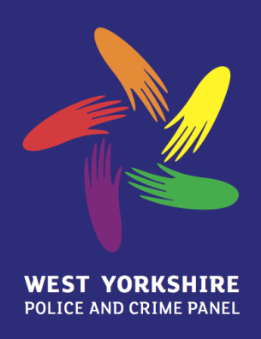 Friday 11th September 2020	       Via Video-ConferenceTop of FormPUBLISHED KEY DECISIONSBottom of FormPlease find below information about the decisions taken by the Police and Crime Commissioner for West Yorkshire which have been published since the last update report to Police and Crime Panel on 17th  July 2020.  All key decisions are published on the Commissioner’s own website.DateSummary of decisionSignature sheetSupporting documents13/07/20Continuation of communications protocolSignature sheetNone